Корень и корневые системы1)Орган- часть тела, которая имеет определенное строение и выполняющая определенные функцииОрганыВегетативные	Репродуктивные(органы, выполняющие функции питания и роста)      (органы, обеспечивающие размножение)                                                                                      Бесполого               Полового (генеративные)	Корень                                                             СпорангииСтебель                                                                                               1.Гаметангии (архегонии,                          Лист                                                                                                                            антеридии)                                                                                                               2.Цветок, плод, семя2)Корень - осевой вегетативный орган, обладающий радиальной симметрией  и неограниченным верхушечным ростомФункции корней:Опорная: закрепление растения в почвеПроводящая: всасывание из почвы воды и минеральных веществ и проведение их в стебельЗапасающая: могут откладываться запасные питательные вещества (чаще крахмал)3) Виды корней:Главный корень- корень, развивающийся из корешка зародыша семениПридаточные корни- корни, развивающиеся на стеблях и листьях Боковые корни- корни, отходящие от главного или придаточных корней4) Корневая система- совокупность всех корней растенияДомашнее задание: параграф 25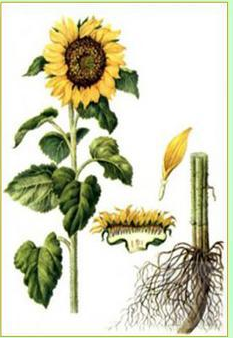 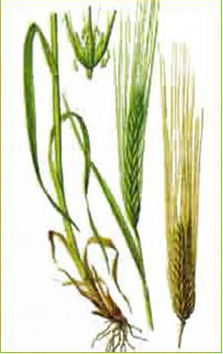 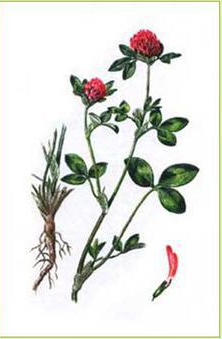 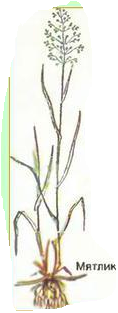 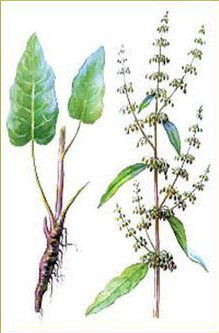 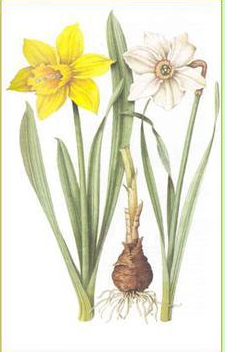 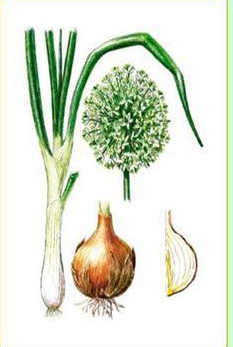 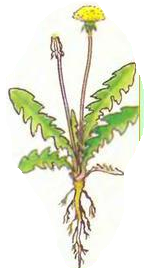 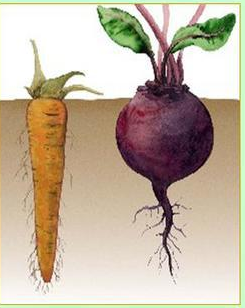 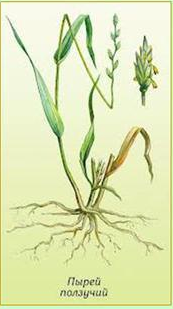 